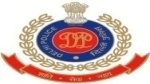 DELHI POLICE08.06.2023 PRESS RELEASEORGANIZED 19THSummer CAMP OF SELF DEFENCE TRAINING -2023.MORE THAN 2900 GIRL/STUDENTS PARTICIPATED.CLOSING CEREMONY PRESIDED BY SPECIAL COMMISSIONER OF POLICE/SPUWAC.         The only path towards a healthy family, safe society & progressive nation is an empowered woman.  The Special Police Unit for Women and Children has been continuously making efforts to empower women and create a sense of confidence, legal awareness amongst them and to address their grievances.  To boost their self confidence, self defence training programmes are held for School & College students, RWA’s & BPO employees.  Self-defence training was initiated in the year-2002 with an aim to empower women through demonstration and training in techniques of Martial Arts.  In addition, the girls are being trained how to make use of things like Dupatta, Pen & Handbags to protect themselves from attacks by anti social elements, chain or bag snatching, criminal assault etc.  The training helps in building up the self esteem of women so that they do not feel vulnerable & humiliated.  So far more than 5,06,515 girls/women have been trained through this initiative by SPUWAC. After receiving lots of appreciation from society and looking at the success of these self defense training programmes besides routine camps held from time to time, the annual summer and winter camps are also organized by this Unit during summer & winter vacations respectively all over Delhi at different venues. In this series, 19thsummer Camp-2023 was organized at five different venues across Delhi i.e. 1. KendriyaVidyalaya, Gole Market, New Delhi -1100012. Chhotu Ram Public School (Senior Secondary) Bakhtawarpur Delhi-110036 3. Shanti GyanNiketan Senior Sec. Public School, GoylaKhurd Sec-19, Dwarka, new Delhi-110071 4. Laxman Public School, SarvpriyaViharHauzKhas, New Delhi -110016 5. The Samarth School, Gurudwara Road, Dilshad Garden, Opposite Pocket-B Park Delhi -110095A total of 2900 girl students participated and benefitted from the Self Defence camp in which one senior citizen Mrs. KusumLata, age 50yrs and baby Navya, age 5 yrs also participated. 50 orphanage participants from Kasturba Gandhi Memorial trust also participated.During the Summer Camp Nukkad Natak and Gender Sensitization programmes were also conducted at all venues. The closing ceremony of the camps was held on 08.06.2023 at Chhotu Ram Public School (Senior Secondary) Bakhtawarpur Delhi-110036   Sh. Sunil Kumar Gautam, Spl. Commissioner of Police, SPUWAC and other senior police officers attended the function and Spl. CP/SPUWAC distributed certificates to the participants on the occasion.Overall, the endeavour of Delhi Police is to ensure that the women of the city are not only safe and secure but, also empowered in every sense of the word and the Special Police Unit for Women and Children is working towards this goal.(RAJEEV KUMAR) Deputy Commissioner of PoliceSpecial Police Unit for Women and ChildrenNanakpura, New Delhi    